                                               บันทึกข้อความ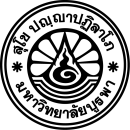 ส่วนงาน    คณะพยาบาลศาสตร์  มหาวิทยาลัยบูรพา   	ที่ อว 8106/                               วันที่         เรื่อง   ขออนุมัติในหลักการชั่วโมงสอนและอนุมัติเบิกค่าตอบแทนการสอนเรียน   คณบดีคณะพยาบาลศาสตร์ตามที่สาขาวิชา...............................................................  ได้เปิดสอนวิชา.................................................(.....................................................................................)  ในภาคการศึกษาที่............................ ให้แก่นิสิตระดับปริญญาตรีจำนวน.................................. คนรายรับ	(ค่าลงทะเบียน....................................หน่วยกิต  หน่วยกิตละ........................... บาท  นิสิต.............................คน)หัก	ค่าใช้จ่ายส่วนกลาง (43.50 %)			คงเหลือ								                 บาท	ในการนี้ใคร่ขออนุมัติเบิกเงินค่าสอน และค่าใช้จ่ายอื่นภายในวงเงิน  คงเหลือดังนี้ค่าสอนทฤษฎีจำนวน.........................................	ชั่วโมง		เป็นเงิน...................................บาทค่าสอนพิเศษ (เชิญสอน)....................................  ชั่วโมง		เป็นเงิน...................................บาทค่าสอนปฏิบัติจำนวน.........................................  ชั่วโมง		เป็นเงิน...................................บาทค่าสอนปฏิบัติ(นิเทศรพ. และชุมชน) อาจารย์ในคณะฯจำนวน..................................... กลุ่ม ...........................วัน		เป็นเงิน...................................บาทค่าตอบแทนแหล่งฝึก/ครูพี่เลี้ยง(รายละเอียดแนบ)		เป็นเงิน...................................บาทค่าพาหนะเดินทาง/เบี้ยเลี้ยง6.1 ค่าเบี้ยเลี้ยง						เป็นเงิน...................................บาท6.2 ค่าพาหนะเดินทางโดยรถยนต์ส่วนตัว			เป็นเงิน...................................บาท6.3 ค่าพาหนะเดินทางโดยรถยนต์ของคณะฯ			เป็นเงิน...................................บาท	6.3.1 ค่าเดินทางไป-กลับ ระบุสถานที่........................................................จำนวน.....................กิโลเมตรรวม...............................................เที่ยว	6.3.2 ....................................................................................................................................................		ประมาณการค่าใช้จ่ายทั้งสิ้น			............................................... บาทจึงเรียนมาเพื่อโปรดพิจารณาอนุมัติ								(.......................................................)									   ประธานวิชา(.......................................................)									ประธานสาขาวิชา(.......................................................)									รองคณบดีฝ่ายวิชาการ